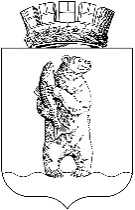 АдминистрациЯгородского округа АнадырьПОСТАНОВЛЕНИЕОт  20.04.2016					                                                       № 255В соответствии с Кодексом о муниципальной службе Чукотского автономного округа,  на основании Распоряжений Администрации городского округа Анадырь от 11.01.2016 № 3-рг «О возложении обязанности по ведению кадрового делопроизводства на отдел делопроизводства и кадровой работы Управления по организационным и административно-правовым вопросам Администрации городского округа Анадырь», от 11.02.2016 № 27-рг «О возложении обязанностей по профилактике коррупционных и иных правонарушений»,  ПОСТАНОВЛЯЮ:Внести  в  Постановление  Администрации городского округа Анадырь от 28.01.2015   № 32 «Об утверждении Положения о предоставлении гражданами, претендующими на  замещение должностей муниципальной службы и муниципальными служащими сведений о доходах, об имуществе и обязательствах имущественного характера» следующие изменения:          1.1. В Положении о предоставлении гражданами, претендующими на  замещение должностей муниципальной службы и муниципальными служащими сведений о доходах, об имуществе и обязательствах имущественного характера (далее - Положение):          1.1.1. Пункт 6 изложить в следующей редакции:   «6. Сведения о доходах, об имуществе и обязательствах имущественного характера представляются в  отдел делопроизводства и кадровой работы Управления по организационным и административно-правовым вопросам Администрации городского округа Анадырь.»;          1.1.2. Пункт 7 изложить в следующей редакции:2          «7. В  случае  если  гражданин или муниципальный  служащий обнаружили, что   в   представленных  ими   в  отдел   делопроизводства  и  кадровой   работы Управления по организационным и административно-правовым вопросам Администрации городского округа Анадырь сведениях о доходах, об имуществе и обязательствах имущественного характера не отражены или не полностью отражены какие-либо сведения либо имеются ошибки, они вправе представить уточненные сведения в порядке, установленном настоящим Положением.          Муниципальный служащий может представить уточненные сведения в течение одного месяца после окончания срока, указанного в подпункте "б"  пункта 3 настоящего Положения.          Гражданин, назначаемый на должность муниципальной службы, может представить уточненные сведения в течение одного месяца со дня представления сведений в соответствии с подпунктом "а" пункта 3 настоящего Положения.»;          1.1.3. Пункт 13 изложить в следующей редакции:          «13. Сведения о доходах, об имуществе и обязательствах имущественного характера, представленные в соответствии с настоящим Положением гражданином или муниципальным служащим, а также представляемые муниципальным служащим ежегодно, и информация о результатах проверки достоверности и полноты этих сведений приобщаются к личному делу муниципального служащего.          В случае если гражданин или муниципальный служащий, представившие в отдел   делопроизводства  и  кадровой   работы Управления по организационным и административно-правовым вопросам Администрации городского округа Анадырь справки о своих доходах, расходах, об имуществе и обязательствах имущественного характера, а также о доходах, об имуществе и обязательствах имущественного характера своих супруги (супруга) и несовершеннолетних детей, не были назначены на должность муниципальной службы, включенную в перечень должностей, утвержденный   Решением  Совета  депутатов  городского  округа  Анадырь  от 2 8  октября  2010 года № 162, эти справки возвращаются им по их письменному заявлению вместе с другими документами.».          2.   Разместить       настоящее        постановление        на         официальном информационно    -    правовом      ресурсе      городского     округа     Анадырь  –     WWW.NOVOMARIINSK.RU.          3.   Контроль   за   исполнением   настоящего  постановления возложить  на    заместителя   Главы   Администрации  городского  округа Анадырь  - начальника Управления    по    организационным   и   административно-правовым   вопросам Администрации   городского  округа  Анадырь  Гончарова Н.А. Глава Администрации                                                                            И.В. ДавиденкоО внесении изменений в Постановление Администрации городского округа Анадырь от 28.01.2015    № 32